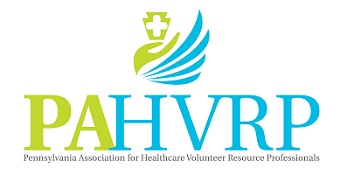 2018 EVELYN BURSTON AWARD NOMINATION FORM I wish to nominate:_________________________________________ __________________________________________ Name: (Last, First, Middle Initial) 			Title (if known) __________________________________________________________ _________________________ Healthcare Organization Telephone ____________________________________________________________________________________ Healthcare Organization Mailing Address ____________________________________________________________________________________ Supervisor Name		 	Supervisor Email 			Supervisor Phone On a separate document please state why you believe this candidate’s professional and personal achievements qualify him/her to receive the Evelyn Burston Award. Please be as thorough as possible in your recommendation and include the categories from the criteria guide. Name of person submitting this nomination __________________________________ Telephone__________________________ E-mail __________________________________ NOMINATION DEADLINE March 30, 2018. Complete, scan or email paper form to burstonaward@gmail.com or mail paper form to: Karla Bachl, CAVS2014 Evelyn Burston Award Recipient, President PAHVRPDirector of Volunteer ServicesLehigh Valley Health Network1200 S Cedar Crest BlvdAllentown, PA 18103W: 610-402-8897 | F: 610-402-1035 2018 EVELYN BURSTON AWARDNominee Criteria GuidePlease use this guide when completing the Nominee Profile. The PSDVS/PAHVRP Evelyn Burston Committee will use the following information when reviewing each candidate’s profile. Please be as thorough as possible.Revised 3/11; Reviewed 3/13; 3/14; 3/15; 2/16, 2/18Society InvolvementDoes the candidate attend chapter meetings? Has he/she recognized the responsibility to actively contribute to the success of the organization on a local, state and/or national level? Has he/she served on committee?Programs/ ProjectsDoes the candidate look for innovative ways to expand services? Have new services/programs been added in the last five years? Are new programs outcomes based? Were programs developed to meet critical needs or enhance patient care? Institutional Involvement/ImpactIs the candidate visible in the hospital organization? Has the candidate agreed to take on new responsibilities and challenges? What did committees on which the candidate served accomplish?EducationConsider academic degrees as well as continuing education. 
Is the candidate keeping current in the field? Is she/ he sharing knowledge with others? Is the candidate seen as a role model or mentor?Presentations/ PublicationsHas the candidate presented any programs on a subject related to volunteer management to other non-profits, community groups, or at chapter, state or national meetings? Has he/she submitted articles to AVHRP, PAHVRP or a local publication on a topic related to volunteer management?Community Involvement/ImpactIs the candidate involved in the community? Does he/she demonstrate a belief in the value of volunteerism by a personal commitment? What was accomplished by the group/committee?OtherHas the candidate received recognition by another group?Has he/she overcome personal or professional challenges?